§11163.  Dog training and hunting permit1.  Permit required.  Except as otherwise authorized pursuant to this Part, a person may not train a hunting dog on bear, fox or raccoon or hunt bear, coyote, bobcat, fox or raccoon with a dog without a valid dog training and hunting permit issued under this section. A person who is training or hunting with a dog under the supervision of and in the presence of a licensed guide who has a valid dog training and hunting permit is exempt from this subsection.[PL 2021, c. 580, §7 (NEW).]2.  Issuance of permit.  The commissioner or the commissioner's authorized agent shall issue a dog training and hunting permit to an applicant 16 years of age or older permitting the applicant to hunt with or train dogs. A person under 16 years of age may, without a dog training and hunting permit, hunt with or train dogs in accordance with this Part.[PL 2021, c. 580, §7 (NEW).]3.  Fee.  The fee for a dog training and hunting permit is $12.[PL 2021, c. 580, §7 (NEW).]4.  Violations.  The following penalties apply to violations of this section.A.  A person who violates this section commits a civil violation for which a fine of not less than $100 and not more than $500 may be adjudged.  [PL 2021, c. 580, §7 (NEW).]B.  A person who violates this section after having been adjudicated as having committed 3 or more civil violations under this Part within the previous 5-year period commits a Class E crime.  [PL 2021, c. 580, §7 (NEW).][PL 2021, c. 580, §7 (NEW).]SECTION HISTORYPL 2021, c. 580, §7 (NEW). The State of Maine claims a copyright in its codified statutes. If you intend to republish this material, we require that you include the following disclaimer in your publication:All copyrights and other rights to statutory text are reserved by the State of Maine. The text included in this publication reflects changes made through the First Regular and First Special Session of the 131st Maine Legislature and is current through November 1, 2023
                    . The text is subject to change without notice. It is a version that has not been officially certified by the Secretary of State. Refer to the Maine Revised Statutes Annotated and supplements for certified text.
                The Office of the Revisor of Statutes also requests that you send us one copy of any statutory publication you may produce. Our goal is not to restrict publishing activity, but to keep track of who is publishing what, to identify any needless duplication and to preserve the State's copyright rights.PLEASE NOTE: The Revisor's Office cannot perform research for or provide legal advice or interpretation of Maine law to the public. If you need legal assistance, please contact a qualified attorney.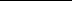 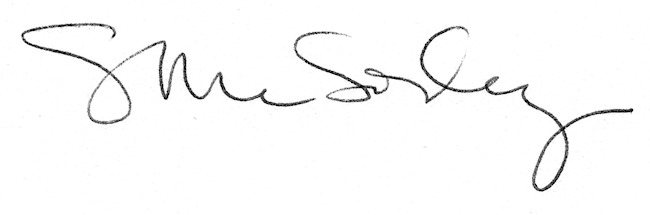 